Feds vs. Anti-Feds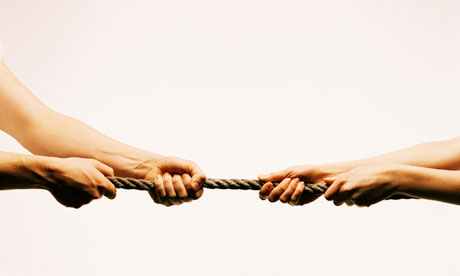 In this mini-unit, the learner will analyze and debate the various points of view of federalists and anti-federalists. The students will create the following assignments to be used Monday, May 2nd during their debate and tug-of-war game.Each team must compose the following:(4) Posters Opening StatementClosing StatementEach student must construct the following: An argument that addresses one of the five questions posed in the article(3) Slogans(3) Warm-Up Quote Analysis